LEMBAR PENGESAHANANALISIS STRATEGI BISNIS UNTUK MENINGKATKAN KEUNGGULAN BERSAING PADA CV. KAWISA PRATAMA BANDUNGOleh :Angelica Intan NiaNIM 132040069Telah Disetujui/disahkan pada :..................................................................Menyetujui :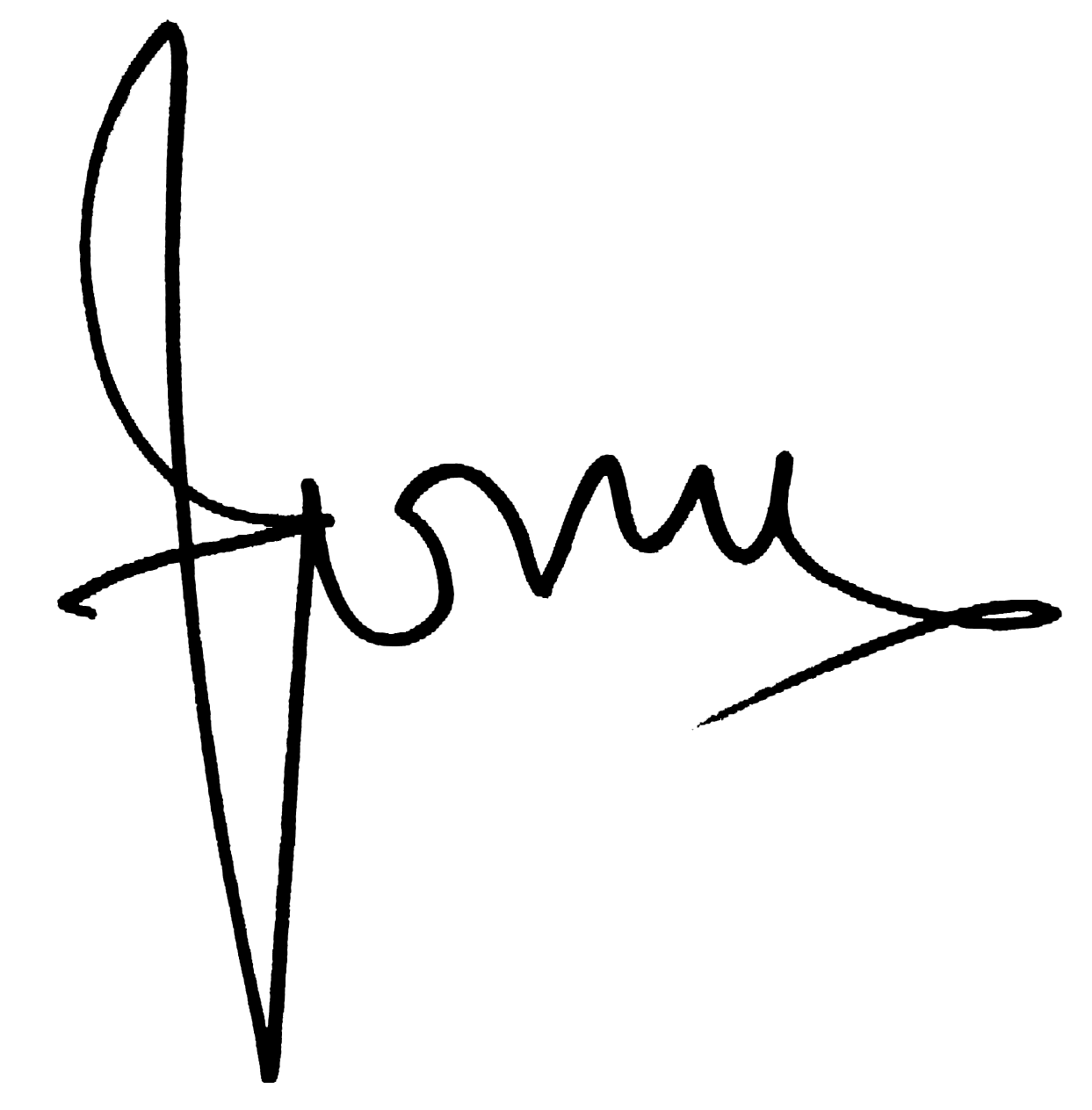 Pembimbing Yanti Purwanti, Sos., M.SiNIDN. 04020077101MengetahuiDekan                       		                      Ketua Prodi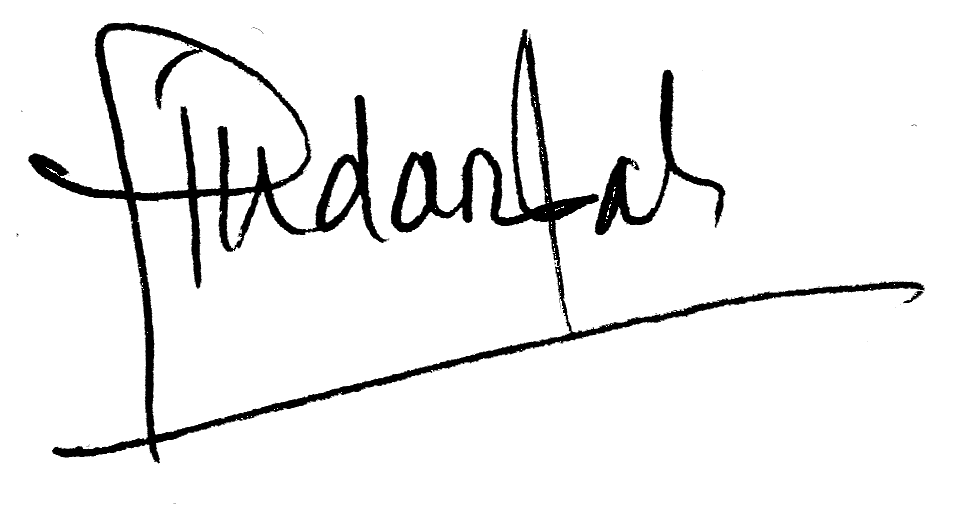 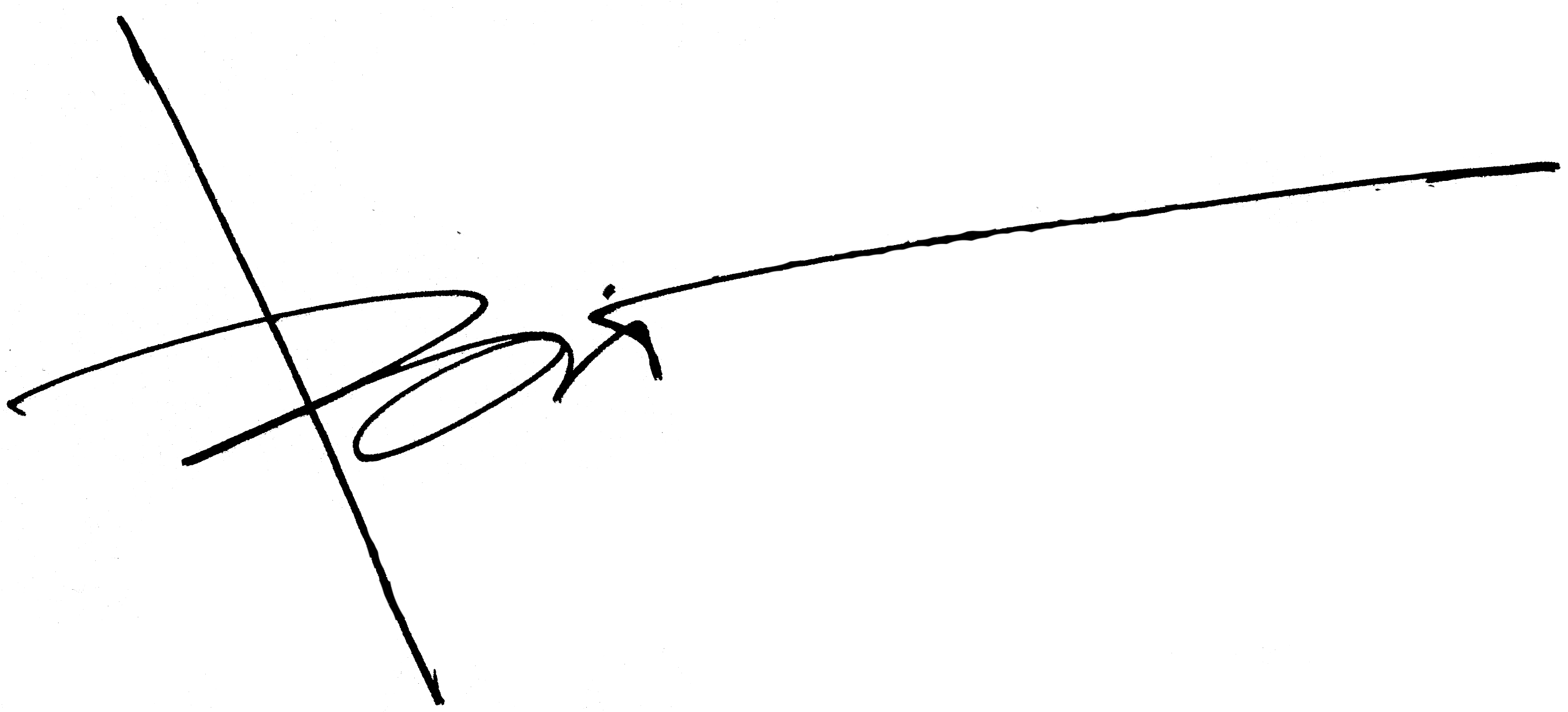 Fakultas Ilmu Sosial dan Ilmu Politik			Ilmu Administrasi Bisnis M.Budiana,S.IP.,Si.		             Ida Hindarsah, S.Sos., MM., M.Si.  	 NIDN. 0402047002				      NIDN. 043110701